Publicado en Madrid el 01/03/2019 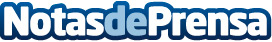 Áurea L. Lamela regresa a la literatura detectivesca con 'Red de sombras'Un emocionante thriller protagonizado por su ya consagrado detective Zalo Alonso, quien tendrá que enfrentarse a una intrincada trama criminalDatos de contacto:Editorial TregolamNota de prensa publicada en: https://www.notasdeprensa.es/aurea-l-lamela-regresa-a-la-literatura_1 Categorias: Literatura Sociedad Madrid Consumo http://www.notasdeprensa.es